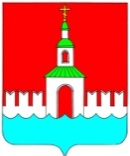 АДМИНИСТРАЦИЯ ЮРЬЕВЕЦКОГО МУНИЦИПАЛЬНОГО РАЙОНАИВАНОВСКОЙ ОБЛАСТИПОСТАНОВЛЕНИЕот 24.08.2017 г. №327		г.Юрьевец
«О закрытии работы места массового отдыха населения на водном объекте на территории Юрьевецкого городского поселения» В связи с понижением среднесуточной температуры воздуха и воды в            р. Волга на территории Юрьевецкого муниципального района, администрация Юрьевецкого муниципального района.ПОСТАНОВЛЯЕТ:Закрыть место массового отдыха населения на водном объекте, расположенного по адресу: Ивановская обл., г. Юрьевец, ул. Ленина (местечко «Курени») река волга с 31.08.2017.Отделу организационно-кадровой службы и архивного дела опубликовать в средствах массовой информации и на официальном сайте администрации Юрьевецкого муниципального района информацию озакрытии места массового отдыха населения у воды. Контроль за исполнением настоящего постановления возложить на заместителя главы администрации Юрьевецкого муниципального района Добрягина С.М. И.о. главы Юрьевецкого муниципального района                                                          Д.А. Круглов